AP Stat						Histograms on the Calculator			Name:Many people believe that the distribution of IQ scores follows a “bell curve,” like the one shown below. But is this really how such scores are distributed? The IQ scores of 60 fifth grade students chosen at random from one school are shown below. 			145	139	126	122	125	130	96	110	118	118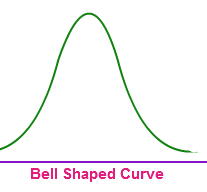 			101	142	134	124	112	109	134	113	81	113			123	94	100	136	109	131	117	110	127	124			106	124	115	133	116	102	127	117	109	137			117	90	103	114	139	101	122	105	97	89			102	108	110	128	114	112	114	102	82	101Construct a histogram that displays the distribution of IQ scores effectively. Describe what you see. Is the distribution bell shaped? 